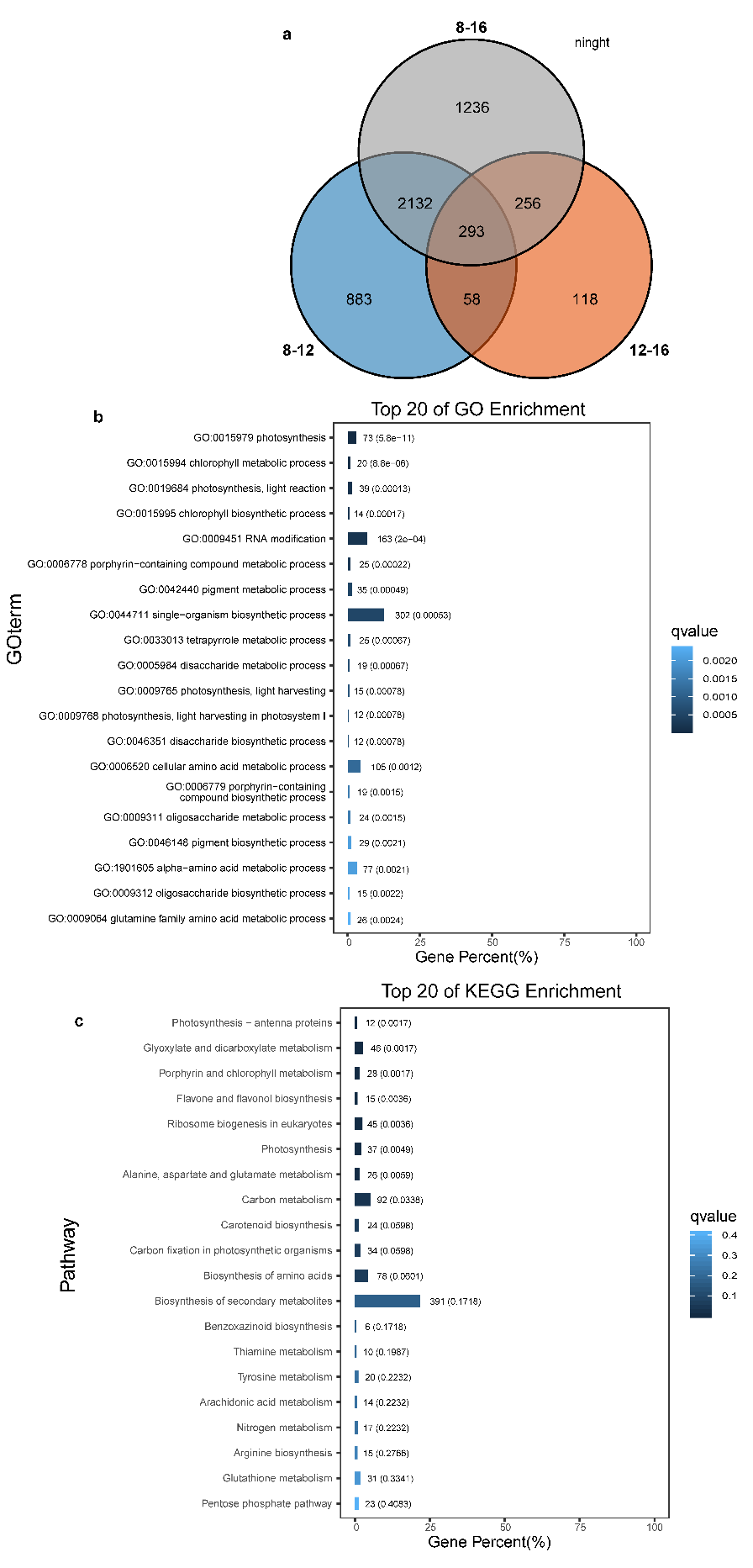 Fig. S4 Photoperiodic DEGs in nighttime. (a) A Venn diagram of day-night DEGs under SD, MD, and LD. (b) GO enrichment analysis of photoperiodic DEGs. (c) KEGG enrichment analysis of photoperiodic DEGs.